August was AWESOME in the AMS Library!Highlights:Video orientation, produced by students and featuring Bob, was shown to each grade in the café the 3rd day of schoolEach student received a library barcode numberAll students visited the library through ELA classes over 4 days to check out books258 new items were added to the library (Junior Library Guild subscription, Barnes & Noble order, Book Fair, donations)Successful Book Fair: $11,535 in sales, resulting in $2,225 for the library; $900 in books for the library purchased from the Fair with Scholastic dollars.Computer carts were used 45 timesLibrary used for 2 parent meetingsLibrary Crew worked 83 timesAdult volunteers worked 47 timesOur users checked out 3,269 items (represents 22% of our collection)Students returned Summer Reading forms that showed 85 read 5 books or moreThe Librarian taught 5 8th grade RICA classes and assisted 7th grade students with choosing pictures and printing projects for a Social Studies project.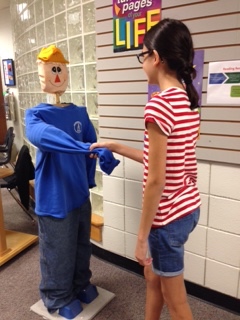 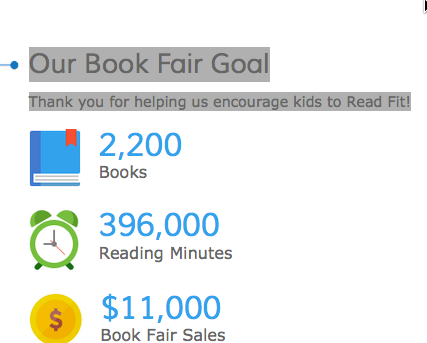 Student greets Bob during libraryorientation.				We exceeded our goal for the Book Fair!